O que esperar no Dia da EleiçãoQuando posso votar no Dia da Eleição? Você vota no local de votação de sua cidade ou município. Este local é determinado pelo seu endereço. A maioria dos locais de votação no Maine está aberta das 7h às 20h. Os horários variam de acordo com a cidade e dependem de quantas pessoas moram em sua cidade. Ligue para a sede da sua prefeitura para verificar os horários e a localização do seu local de votação.Preciso levar alguma coisa comigo quando vou votar? Se você estiver registrado para votar no Dia da Eleição, não precisa levar nada com você para o local de votação. Se você não estiver registrado para votar no Dia da Eleição, deve levar um documento de identidade com foto e um documento que mostre seu endereço físico. 	Se você esquecer seus documentos de verificação de identidade, poderá votar com uma cédula provisória. 	Você pode ser solicitado a mostrar sua identidade após a eleição para garantir que seu voto seja contado. 	Para obter mais informações, visite o site do Secretário de Estado ou escaneie o código QR abaixo.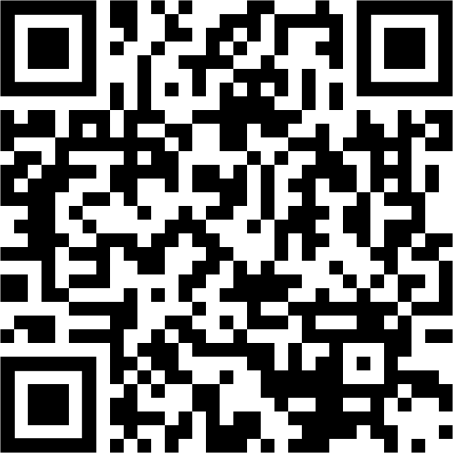 Como marco minha cédula?	Cada cédula explicará como marcar suas escolhas. Se tiver dúvidas, pode pedir ajuda a um funcionário eleitoral. Se cometer um erro, pode dobrar sua cédula, entregá-la a um funcionário eleitoral e pedir uma nova cédula. A cédula não será contada. Ela será colocada em uma caixa separada e marcada como “cédula anulada”.Meu responsável precisa entrar comigo no local de votação? De acordo com a Lei de Ajuda à América para Votar, você tem o direito de votar sozinho. Seu responsável não precisa estar com você quando votar. Se disserem que você não pode votar sozinho, entre em contato com a Disability Rights Maine pelo telefone 800.452.1948. Você também pode entrar em contato com a Divisão de Eleições do Gabinete do Secretário de Estado pelo telefone 207.624.7650.Posso levar meu animal de serviço comigo para o local de votação? De acordo com a ADA, pessoas com deficiência podem levar seu animal de serviço com elas para o local de votação. 	Um animal de serviço é definido como um cão treinado individualmente para realizar tarefas diretamente relacionadas à deficiência da pessoa.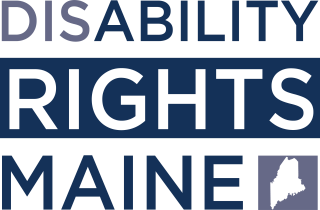 Dúvidas? Visite: https://drme.org/votingE-mail: advocate@drme.orgLigue: 207.626.2774 (V/TTY); 800.452.1948 (V/TTY); 207.766.7111 (VP)